Piedmont Area Service Committee MinutesAugust 2, 2020Church of our Saviour, Charlottesville, VAI. Call to Order and Serenity Prayer: 4:02pm Gilie G.Twelve Traditions: Brian K.Twelve Concepts:  Lawrence E.Definition of ASC:  Gilie G.ROLL CALL Trusted Servants Chair: Gilie G. (November 2020)Vice Chair:     NoneTreasurer: Lawrence E. (November 2020) Vice Treasurer: Kurt S. Secretary: Martha F. (August 2020)Alternate Secretary: Dana R. (June 2021)RCM: David H. (September 2020) RCM II: Chris P.  Literature Chair: Jim W. (August 2020) Alternate Literature Chair: Kyle WPublic Relations Chair: Brian K. (December 2019) H&I Chair: Ky L. (Pro Tem)(December 2019) H&I Vice Chair: Jake S. (Absent)Special Events Chair:  John B. VRCC Director: Tee T.  (February 2021)Alternate VRCC Director: None   Group Service Representatives Quorum was met.Addicts in the Belfry: Terry W.We Choose Recovery:  Connie P.Where I’m At: Dana R.Whatever It Takes:  Jake B. Serene in Green: Tracey A.SOS: Tee T. New Attitudes:  JodiNew Life: (absent)Spiritual Solutions: Jason ELIJAH: John C. (Absent)Changing Perspectives: Jim W.Morning Meditation: David H. Palmyra Group (absent)Groups removed from roll callELIJAHNew Life GroupPalmyra GroupGroups to be added: NoneAlso attending: July Minutes: Approved Mover: David H.2nd: Brian K.OPEN FORUM    II. REPORTS Secretary Report:Martha F.No report.Regional Committee Member Report:David H. RCM Report – August 2020 ASC	The Central Atlantic Region of NA will the  204th Regional Service Conference on Saturday, August 15th at 11am –  4pm, via Zoom teleconference. VRCC/ECCNA Report:Tee T./Eric H.The VRCC met on 7/19/2020 via Zoom.  We have awarded the Beach area the AVCNA 40th.  It will be held in January 6-8 2023.  Normally the bids aren’t accepted until 18 months prior to the convention; however the VRCC voted to approve them hosting the 40th in 2023.  They were able to lock down 2020 prices for 2023.  The Beach area in March brought a bid package to host the 40th in January 2020.  We told them to bring it back the next VRCC meeting because we were getting ready to start some unprecedented times.  They came back in May with the package, but we voted to postpone the 39th.  The honorable thing was to allow the Shenandoah Valley continue to host the .9th and push them back a year to 2022.  I asked them if they would be willing to host the next AVCNA in 2023.  They went back to their area and decided they would be willing.  The Beach area brought the bid package back to the VRCC meeting and the VRCC directors awarded them the 40th AVCNA.  Since there is no AVCNA coming up for over a year, the VRCC is going to work on updating the Policy.  Some of the VRCC executive committee and some of the directors are meeting 8/16/20 in Charlottesville to start review/updating the VRCC Policies.  The next VRCC meeting is 9/2020 at 1 PM on Zoom.The ECCNA bid committee did not meet since the last ASC.  The next bid meeting is 8/23/2020 at 1PM on Zoom.  If interested in attending please let me know and I will send the zoom link once I have it.Special Events Report:John B.No report.H&I Report:Ky L.Met virtually at 2:30 on August 2, 2020 – 9 AttendingBoxwood has opened up and meetings started again – the Panel Leader is confirming some of the guidelines concerning the wearing of masks, etc. with the staff and will communicate any updates to volunteers. We will conduct meetings that can be staffed but not change the schedule for now of a meeting every Thursday except on the first Thursday of each month.All other meetings are suspended right now.New H&I Guidelines are posted to the website and sent to the Area OfficersLiterature of 15 keytags - $8.40Next meeting is scheduled for September 13th, at 2:30.Public Relations Report:Brian K. Our Public Relations Subcommittee of the PASC came to order at 1:30pm. Members Present:Brian K, Chair (Jan 2021)Dana R, Secretary (Jan 2021)Ky L, Meetings Lists, BMLT (Dec 2020)David H, Interested Member Ben C, Interested MemberAfter a moment of silence, the Serenity Prayer, and the readings of the Traditions, Concepts, excerpts from the Piedmont ASC PRS Guidelines, our July 2020 minutes were approved.  Ky L. made a motion to approve the June 2020 minutes, seconded by Brian K.  July 2020 minutes approved.Reports:Website (Steve S):No report from Steve S, Brian K will reach out. Zoom meeting report:  73 meetings took place on the PASC zoom account, with 659 logins. This is down about 20% from the month of May.   July 2020 Zoom meeting data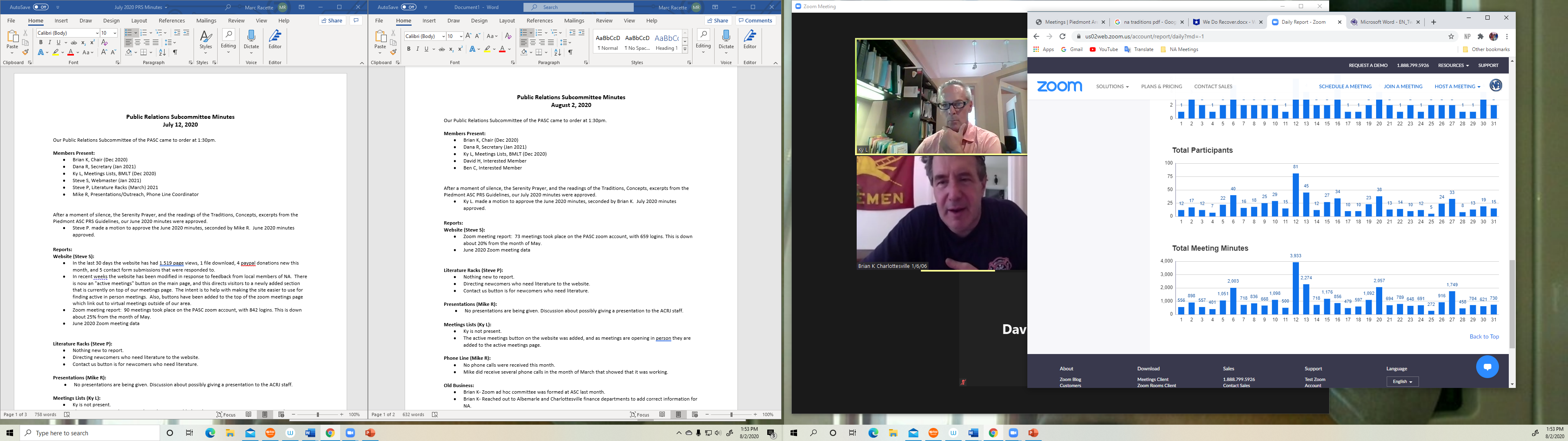 Literature Racks (Steve P) Steve P is not present, and sends no reportDiscussion of continued contact with the facilities via email.Discussion of creation of a flyer for placement in the literature racks containing info about the Piedmont ASC and links to IPsMeetings Lists (Ky L): Discussion of creation of a flyer for placement in the literature racks containing info about the Piedmont ASC and links to IPsEstimate of cost for 1/3 page cardstock printing is about $200 from ALC.ElectionsPRS is seeking a Vice Chair. Ben C nominated from the floor. Ben C elected Vice Chair. Literature Report:Jim W. This month I have distributed the following literature:

H&I
15 white keytags

Off the Tracks
1 17 year medallion
1 It works how and why
2 basic texts
2 living clean
2 just for today
4 white booklets

KISS
2 basic texts
1 living clean
2 just for today
1 step guide
4 white booklets

Changing Perspectives
4 white booklets

I am not ordering anything this month; looking to save for a big order next month if a significant amount of literature is distributed.

Treasurer’s Report:Lawrence W.  Dear Family,A summary of the numbersI somehow missed an NA literature invoice back in March. Jim W. forwarded to me a message from NA that our account had been put on hold. I immediately wrote two checks – one past and one current – and emailed the NA contact. I provided to her the check number and the amount; she took our account off hold.And the details.The CU say we have $22.03 more than I say we have. Since ASC is meeting so early in the month I don’t have the CU statement which provides a little more data than looking at the account details online. When I have the statement I will send it along with this report for distribution in the minutes.Ad-hoc Reports RECESS noneIV. OLD BUSINESS V. NEW BUSINESS VI. ELECTIONS Dana R was elected SecretaryVII. ANNOUNCEMENTS AND ANNIVERSARIES  ANNOUNCEMENTS In keeping with our 7th Tradition, a gentle reminder that the Paypal app on our website:  piedmontvana.org   does have the ability to be set up with a recurring donation. :-)The following positions are open for those interested in serving the NA Community:PASC Vice Chair please contact Gilie G.PASC Alternate Secretary please contact Dana R.VRCC Alternate Director please contact Tee T.Alternate Literature Chair please contact Jim W.H&I Women’s Regional jail panel leader please contact Patsy G.PR Vice Chair please contact Brian K.ANNIVERSARIESAug. 15:  Jim W. celebrates 2 years at Changing Perspectives outside, Saturday, 4pm. This will be a socially distanced eating meeting.Monday, Aug. 10: Jason B. celebrates 17 years Tuesday, September 1, 2020 Tracey A. celebrated 19 years 7-pm online zoom.VIII. MOTIONS TO SEND BACK TO GROUPSNext ASC: The next Area Service will be held on September 13, 2020 at 4:00pmMotion to Close: 5:35pmMade by: Connie P.2nd by: Brian K.Serenity prayer said by all.ILS Martha F.Opening Balance$2,154.7812 PayPal donations from 8 home groups394.49Cash donations from two home groups18.00Dividend0.02Total all income$412.51Delayed NAWS literature from March409.36Current NAWS literature invoice297.75Church of Our Saviour for Special Events storage, June & July40.00GoDaddy – website15.00Total Expenses$762.11Closing Balance$1,805.18Prudent Reserve$1,600.00Above Prudent Reserve$205.18PASC Treasurer’s WorksheetPASC Treasurer’s WorksheetJuly 1 - July 31 TransactionsJuly 1 - July 31 TransactionsPresented ASC August 2, 2020Presented ASC August 2, 2020Presented ASC August 2, 2020Opening Balance 2,154.78 Donations Pay Pal  Cash/Checks Addicts in the Belfry         38.54 Changing Perspectives         28.83 ESPE.L.I.J.A.J.KISSMorning MeditationNew Attitudes         43.09 New LifeOak Ridge GratitudeOff the TrackPalmyraSerene in GreeneSharing What We HaveSOS          19.12 Spiritual Solutions         28.53 Together We CanWe Choose Recovery        106.20 Whatever It Takes           4.55 Where I’m At        125.63            8.00 Working the Steps          10.00 AnonymousSubtotal: Cash & Checks 394.49 18.00 Total: All Donations412.49 Bank Differences           0.02 Explain: DividendExplain: DividendOther Monies InExplain:Explain:Other Monies InExplain:Explain:Subtotal: Other Income0.02 Total: All Income412.51 Check # and Payee Amount #481    NAWS Literature        297.75 Invoice #045640Invoice #045640#480    NAWS Literature        409.36 Invoice #037150Invoice #037150#479    COOS         40.00 June/July StorageJune/July Storage#        NAWS Donation#        CARNA DonationExplain:Explain:#Explain:Explain:           GoDaddy.com         15.00 WebsiteWebsiteTotal Checks/Debits        762.11 Closing Balance     1,805.18 CU Balance1432.72Prudent Reserve1,600.00 Plus PayPal394.49Above/(Below) Prudent Reserve205.18 Off by:Total1827.21     (22.03)